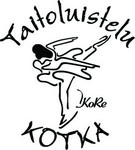 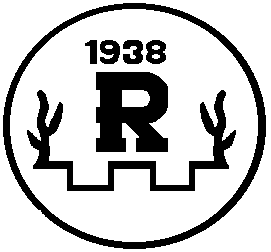 KOTKAN REIPAS RY	4.3.2012KILPAILUKUTSUKotkan Reipas ry / KoRe kutsuu seuranne STLL:n rekisteröityjä ja kilpailuluvan tai –lisenssin lunastaneita luistelijoita kutsukilpailuihin lauantaina 7.4.2012 Kotkan jäähalliin.KILPAILUSARJATSilmut A, tytöt, ISU-arviointiDebytantit, tytöt, ISU-arviointiNoviisit, tytöt, ISU-arviointiSM-Noviisit, tytöt, VO,  ISU-arviointiJuniorit, tytöt, VO,  ISU-arviointiAluedebytantit, tytöt, laajennettu tähtiarviointiAluenoviisit, tytöt, laajennettu tähtiarviointiTaitajat, tytöt, laajennettu tähtiarviointi	Sarjoina:Ei axeliaAxelKILPAILUSÄÄNNÖTKilpailuissa noudatetaan STLL:n kilpailusääntöjä kaudelle 2011-2012.Järjestävän seuran kaikilla kilpailijoilla on mahdollisuus osallistua kilpailuihin.SM-Noviiseilla ja Junioreilla arvioidaan pelkkä vapaaohjelma.Taitajasarjojen vaatimukset:vähintään 3 erilaista yksöishyppyävähintään 2 erilaista piruettia, joissa vähintään 3 kierrostaympyrä- tai suora askelsarjasuoritusjärjestys vapaavalintainenluisteluaika enintään 2 min 30 sek., musiikki saa olla laulettuaMUSIIKKILAITECD-soitin ALUSTAVA AIKATAULUKilpailupäivään on varattu jääaikaa klo: 9.00 – 19.00. Tarkempi sarjakohtainen aikataulu ilmoitetaan myöhemmin. Järjestävä seura pidättää itsellään oikeuden aikataulumuutoksiin.ILMOITTAUTUMINENIlmoittautumiset ja suunnitellut ohjelmalomakkeet pyydämme toimittamaan perjantaihin 23.3.2012 mennessä sähköpostitse liitteenä olevalla kaavakkeella osoitteeseen sanna.pyykki@kymp.netIlmoittautumisessa tulee mainita luistelijan nimi, syntymäaika, kilpailusarja ja lisenssi/kilpailulupa ja sen maksupäivä.Pyydämme ilmoittamaan myös sähköpostiosoitteen, johon vahvistus ja tuomari- sekä ilmoittautumislasku lähetetään. Järjestävä seura pidättää itsellään oikeuden karsia osallistujia jääaikatauluun sopivaksi, joten pyydämme ilmoittamaan kilpailijat karsintajärjestyksessä. ILMOITTAUTUMISMAKSUT	ISU sarjat 25 €	Muut sarjat 15 €	Ilmoittautumismaksut laskutetaan tuomarikulujen yhteydessä.ARVONTALuistelujärjestys arvotaan tiistaina 3.4.2012 klo: 18.00 Kotkan jäähallilla ja arvonnan tulokset nähtävillä seuraavana päivänä seuran kotisivuilla http://www.kotkanreipas.fi/joukkue2858/116 Luistelujärjestystä ei lähetetä erikseen seuroille.KILPAILUN KULKU 	Kilpailuissa noudatetaan joustavaa aikataulua.PALKINTOJEN JAKO	Palkintojen jako tapahtuu heti tulosten varmistuttua.TUOMARIT 	Ilmoitetaan kilpailuvahvistuksen yhteydessä.KILPAILUN JOHTAJA	Pirjo Honkala, puh. 050 3262958	pirjohannele.honkala@gmail.comTERVETULOA KOTKAAN !KOTKAN REIPAS ry:n puolesta  Pirjo HonkalaJÄÄHALLIN YHTEYSTIEDOT:KOTKAN JÄÄHALLITapiontie 448600  KOTKAJAKELUHaTaL, HyTL, JTL, KeLS, MJT, NTL, PTL, TL, VTL, KTL, KouJT, ML tuomarit 